790300Duschelement TEMPOMIXArt. 790300 AusschreibungstextSelbstschluss-Duschelement mit festem Brausekopf: 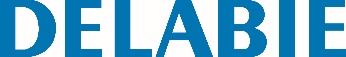 Gehäuse aus pulverbeschichtetem Aluminium zur Aufputzmontage. Anschluss von oben mit geraden Vorabsperrungen G 1/2B. TEMPOMIX Mischbatterie mit einstellbarer Warmwasserbegrenzung. Laufzeit ~30 Sek., besonders leichte Betätigung. Durchflussmenge 6 l/min bei 3 bar. Brausekopf ROUND verchromt, vandalengeschützt mit verkalkungsarmer Düse und automatischem Durchflussmengenregler. Anschlüsse G 1/2B, verdeckte Befestigungen, Rückflussverhinderer und Schutzfilter. 10 Jahre Garantie.